endnotePr (Document-Wide Endnote Properties)This element specifies the endnote properties for the current document. Each of these properties are stored as a child element within the endnotePr element. These properties may be overridden for a specific section via the section-wide endnotePr element (§).[Example: Consider the following document with two sections, where the endnotes for each section appears at the end of that section and use lower case roman numerals: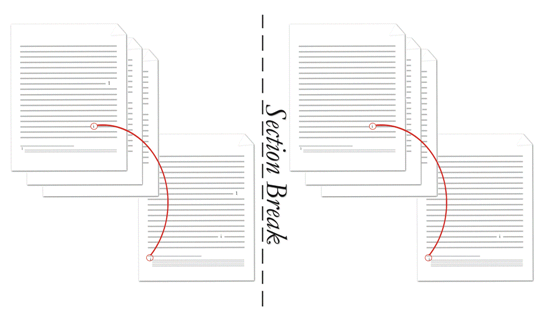 Since both sections are identical, the endnote properties are specified as document-wide level properties (this is not necessary but is most efficient) as follows:<w:settings>  …    <w:endnotePr>    <w:numFmt w:val="lowerRoman" />    <w:pos w:val="sectEnd"/>  </w:endnotePr>  … </w:settings>Note that the pos element could have been omitted since it is using its default value. end example]The following XML Schema fragment defines the contents of this element:<complexType name="CT_EdnDocProps">	<complexContent>	<extension base="CT_EdnProps">	<sequence>	<element name="endnote" type="CT_FtnEdnSepRef" minOccurs="0" maxOccurs="3"/>	</sequence>	</extension>	</complexContent></complexType>Parent Elementssettings (§)Child ElementsSubclauseendnote (Special Endnote List)§numFmt (Endnote Numbering Format)§numRestart (Footnote and Endnote Numbering Restart Location)§numStart (Footnote and Endnote Numbering Starting Value)§pos (Endnote Placement)§